Formulaire de Participation aux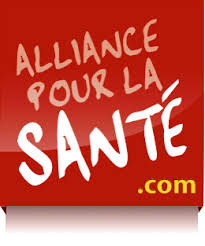 8èmes Journées Nationales des Pratiques de SantéLes Jeudi 6 et Vendredi 7 avril 2017A nous renvoyer au plus tard le 1er avril 2017Département : Nom : 	Prénom : Adresse du cabinet de consultation (à défaut lieu des actions) : N° de Téléphone : 	Courriel : Date de votre participation (au choix l’une des deux journées, ou les deux) :	 Jeudi 6 avril 2017	 Vendredi 7 avril 2017Activité proposée lors des journées (la technique qui figurera sur le site) :Faîtes-vous partie d’une Fédération, d’un Syndicat ou d’un Groupement Professionnel ?  oui   non	 Si oui, nom et coordonnées de/du Fédération/Syndicat/Groupement :	   Si non, code de déontologie de votre profession :Formation, école, diplôme : 	N° Siret : 	Coordonnées de votre assurance responsabilité civile : 	 Je suis adhérent(e) à l’Alliance Pour la Santé pour 2017 J’adhère à l’Alliance Pour la Santé pour 2016, je joins un chèque de 10 euros(Votre adhésion est requise pour des questions d’assurance) J’accepte que les coordonnées ci-dessous soient mises sur le site de l’Alliance Pour la Santé, elles permettront au public intéressé de me contacter directement pour ces journées du 6 et 7 avril 2017 :N° du département :   	Ville : NOM et prénom :   	Téléphone :   Je préfère faire connaître cet événement par des moyens personnels. Je m’engage à respecter la charte d’Alliance Pour la Santé et le code de déontologie de la professionChaque praticien a bien sûr le choix de ses horaires et de la durée de ses prestations. J’accepte de recevoir les adhésions et règlements des participants qui souhaitent soutenir nos actions et m’engage à les transmettre à l’adresse postale ci-dessus.Par courrier à : Alliance pour Santé, 65 rue Claude Bernard 75005 PARISPar mail à : com@alliancepourlasante.fr Signature